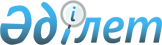 Об определении перечня должностей специалистов социального обеспечения, образования и культуры, которым установлено повышение к должностным окладам за работу в аульной (сельской) местности
					
			Утративший силу
			
			
		
					Постановление акимата Бородулихинского района Восточно-Казахстанской области от 4 февраля 2009 года N 180. Зарегистрировано Управлением юстиции Бородулихинского района Департамента юстиции Восточно-Казахстанской области 13 марта 2009 года за N 5-8-83. Утратило силу постановлением акимата Бородулихинского района Восточно-Казахстанской области от 28 октября 2014 года № 256

     Сноска. Утратило силу постановлением акимата Бородулихинского района Восточно-Казахстанской области от 28.10.2014 № 256 (вводится в действие по истечении десяти календарных дней после дня его первого официального опубликования).

      

      В соответствии с подпунктом 2) статьи 18, пунктом 3 статьи 238 Трудового Кодекса Республики Казахстан от 15 мая 2007 года № 251, пунктом 2 статьи 31 Закона Республики Казахстан от 23 января 2001 года № 148 «О местном государственном управлении в Республике Казахстан» акимат Бородулихинского района ПОСТАНОВЛЯЕТ:



      1. Определить перечень должностей специалистов социального обеспечения, образования и культуры, которым установлено повышение к должностным окладам за работу в аульной (сельской) местности (далее Перечень) согласно приложениям 1, 2, 3.



      2. Представить Перечень на согласование в Бородулихинский районный маслихат.



      3. Контроль за исполнением настоящего постановления возложить на заместителя акима района Нургожина А. А.

     Сноска. Пункт 3 в редакции постановления акимата Бородулихинского района Восточно-Казахстанской области от 29.03.2013 № 666 (вводится в действие по истечении десяти календарных дней после дня его первого официального опубликования).



      4. Настоящее постановление вводится в действие по истечении десяти календарных дней после дня его первого официального опубликования.

     Сноска. Постановление дополнено пунктом 4 в соответствии с постановлением акимата Бородулихинского района Восточно-Казахстанской области от 29.03.2013 № 666 (вводится в действие по истечении десяти календарных дней после дня его первого официального опубликования).

 

  

Перечень

должностей специалистов социального обеспечения, которым установлено повышение к должностным окладам за работу в аульной (сельской) местности администратора бюджетных программ государственного учреждения «Отдел занятости и социальных программ»     Сноска. Приложение 1 в редакции постановления акимата Бородулихинского района Восточно-Казахстанской области от 29.03.2013 № 666 (вводится в действие по истечении десяти календарных дней после дня его первого официального опубликования).



      1. Руководитель и заместитель руководителя государственного учреждения.



      2. Заведующий отделением, консультант по социальной работе, социальный работник по уходу, психолог.

  

Перечень

должностей специалистов образования, которым установлено повышение к должностным окладам за работу в аульной (сельской) местности администратора бюджетных программ государственного учреждения «Отдел образования»     Сноска. Приложение 2 в редакции постановления акимата Бородулихинского района Восточно-Казахстанской области от 29.03.2013 № 666 (вводится в действие по истечении десяти календарных дней после дня его первого официального опубликования).



      1. Руководитель и заместитель руководителя коммунального государственного учреждения и казенного предприятия, заведующий библиотекой, методическим кабинетом.



      2. Педагогические работники и приравненные к ним лица: учителя всех специальностей, старший воспитатель, воспитатель, мастер, инструктор, старший вожатый, педагог-организатор, педагог дополнительного образования, педагог-психолог.



      3. Специалисты: библиотекарь, медицинская сестра, методист.

  

Перечень

должностей специалистов культуры, которым установлено повышение к должностным окладам за работу в аульной (сельской) местности администратора бюджетных программ государственного учреждения «Отдел культуры и развития языков»     Сноска. Приложение 3 в редакции постановления акимата Бородулихинского района Восточно-Казахстанской области от 29.03.2013 № 666 (вводится в действие по истечении десяти календарных дней после дня его первого официального опубликования).



      1. Руководитель и заместитель руководителя государственного учреждения и коммунального государственного казенного предприятия, заведующий.



      2. Специалисты культуры: артист, библиотекарь, культ-организатор, преподаватель, музыкальный руководитель, методист, хореограф, оператор звукозаписи.

 

 
					© 2012. РГП на ПХВ «Институт законодательства и правовой информации Республики Казахстан» Министерства юстиции Республики Казахстан
				      Аким районаТ. Касымов

Приложение № 1

к постановлению акимата

Бородулихинского района

№ 180 от 4 февраля 2009 года

Приложение № 2

к постановлению акимата

Бородулихинского района

№ 180 от 4 февраля 2009 года

Приложение № 3

к постановлению акимата

Бородулихинского района

№ 180 от 4 февраля 2009 года      Руководитель аппарата акима

      Бородулихинского районаВ. Бастриков